Introducción general Esta consulta pública revisa los actuales precios Fairtrade para productos de cacao semielaborado vendidos por Organizaciones de pequeños productores e invita a las partes interesadas a comentar las propuestas aquí presentadas. Estas propuestas se basan en los conocimientos adquiridos gracias a la investigación y a los resultados de las entrevistas realizadas a las partes interesadas, así como los análisis consecuentes. Usted queda invitado a participar en esta consulta.Los objetivos claves del proyecto son:Evaluar y mejorar el impacto de los actuales precios Fairtrade para productos semielaborados vendidos por productores.Durante la etapa de investigación, el equipo del proyecto invitó a partes interesadas específicas a ofrecer información sobre la producción, ventas y estructura de precios de cacao semielaborado. Además, pedimos a las partes interesadas que nos brindaran orientaciones sobre los principios que Fairtrade deberá adoptar en el futuro en lo concerniente a los precios del cacao semielaborado. Usted queda invitado a responder y comentar las propuestas que se presentan en este documento. Confidencialidad: tenga en cuenta que toda la información que recibamos sobre los encuestados se considera confidencial y será tratada con el debido cuidado.	Envíe sus comentarios al punto de contacto Fairtrade o a la responsable del proyecto, Yun-Chu Chiu, a través del correo y.chiu@fairtrade.net, hasta el 03-10-2019. En caso de preguntas sobre la entrevista, contacte a la responsable del proyecto por email.Resumen de los actuales precios Fairtrade para productos de cacao semielaborado vendidos por Organizaciones de pequeños productores Los requisitos 4.2.5 y 4.2.6 del Criterio para cacao describen la metodología de cálculo de los precios de los productos de cacao semielaborado vendidos por Organizaciones de pequeños productores, vea el Anexo 1. El marco de cálculo para el PMF y la PF aparece en los requisitos con ejemplos basados en los valores de referencia proporcionados. Sin embargo, Fairtrade recomienda a OPP y comerciantes que, cuando calculen los precios, usen los valores reales según los gastos operacionales y las realidades de producción. El sistema actual se propone brindar orientación a los productores sobre la configuración de precios, mientras mantiene la flexibilidad en el cálculo de los precios para productos semielaborados, específicamente:El precio de los granos es negociado por el productor según el volumen de granos que se necesita para producir el producto semielaborado, partiendo del PMF como precio de base.Si el rendimiento de procesamiento promedio no está disponible para el productor, entonces se aplican los rendimientos de procesamiento a partir de granos del 4.2.6.El valor de referencia del PMF se basa en el PMF a nivel FOB menos 250 USD por costos promedio de exportación, no obstante, se permiten costos alternativos de exportación, si los exportadores pueden justificarlos. Los costos de procesamiento no están definidos en el requisito. En resumen, el modelo de precios actual brinda cierta flexibilidad a productores y comerciantes tanto para el cálculo como para la negociación de los precios. Resultados de la investigación a partir de las entrevistas a las partes interesadas Las entrevistas a las partes interesadas, que forman parte de la etapa de investigación, tuvieron lugar entre mayo y julio de 2019. Diversos temas relacionados con los precios Fairtrade para cacao semielaborado fueron objeto de debates en talleres y entrevistas. La entrevista se realizó a partes interesadas específicas: productores de cacao semielaborado, incluyendo OPP potenciales interesadas en producir productos de cacao semielaborado y socios comerciales. Se invitó a las OPP a contribuir a la recolección de datos sobre los Costos de la producción sostenible (COSP) y, tanto las OPP como los comerciantes, brindaron orientación sobre los principios que deben adoptar los precios Fairtrade para cacao.  Diversos temas claves relacionados con el actual modelo de precios de Fairtrade para cacao semielaborado fueron objeto de debate, entre ellos: precios de productos semielaborados de las OPP, costos de procesamiento, rendimientos de procesamiento, armonización de las tasas de conversión, costos de exportación y principios relacionados con los precios a adoptar en el futuro para los productos semielaborados. En total, se entrevistaron a 10 partes interesadas: 8 OPP y 2 socios comerciales. Las OPP que participaron representan el 66 % de todas las OPP de cacao semielaborado certificadas Fairtrade y el 88% del total de la PF generada gracias a las ventas de cacao semielaborado. De los 10 comerciantes que compraron productos de cacao semielaborado en los últimos 2 o 3 años, 2 comerciantes contribuyeron al proyecto con sus puntos de vista. Los entrevistados son de Bolivia, Costa de Marfil, República Dominicana, Ecuador, India, Honduras, Perú, Reino Unido y EEUU. En resumen, la mayoría de las partes interesadas, 5 de 7, están a favor de adaptar el sistema de precios actual y lograr un modelo más flexible que posibilite las negociaciones de precios y desbloquee el acceso a los mercados para las OPP. Al mismo tiempo, 5 de 7 partes interesadas manifestaron que el nuevo modelo de precios debe proporcionar un nivel más alto de garantía sobre la Prima Fairtrade y la diferencia de orgánico, como el establecimiento de valores fijos para los productos de cacao semielaborado. La información recopilada sobre los COSP se analizó e incorporó al/los modelo(s) de precios que este documento propone. Todos los datos informados se refieren al volumen producido y/o vendido por la organización de productores en el período que va de marzo de 2018 a abril de 2019. Se permitieron períodos de información alternativos teniendo en cuenta la disponibilidad y solidez de los datos. Cualquier valor propuesto en este documento es un valor promedio ajustado resultado de los datos recopilados calibrados según las realidades de los productores, como la función de la OPP en la cadena de suministro, el nivel de capacidad de procesamiento de la OPP y el nivel de costo por país, etc. Ideas claves a partir de los datos incluyeron lo siguiente:Las OPP venden más licor que cualquier otro producto semielaborado, seguido de la manteca y luego el polvo.Las OPP obtienen los precios más altos por la manteca, seguida del licor y luego el polvo. Esto es un reflejo del equilibrio oferta/demanda que existe entre los mercados de la manteca y el polvo. Para más información sobre los COSP, consulte el Anexo 2.Información sobre su organizaciónRendimientos de procesamiento y armonización de las tasas de conversión para los productoresSegún el modelo actual de precio y Prima, los rendimientos de procesamiento se utilizan para calcular la cantidad equivalente de granos de cacao que se necesitan para producir 1 TM de productos elaborados. El monto de PMF y PF para cada producto elaborado se define, entonces, según la cantidad equivalente de granos de cacao que se necesita. Reconocemos que los rendimientos de procesamiento difieren de un productor a otro. No obstante, históricamente Fairtrade ha proporcionado una referencia establecida de rendimiento de procesamiento (vea el requisito 4.2.6) para el cálculo de los precios mínimos Fairtrade para productos semielaborados, cuando las organizaciones de productores no disponen de los rendimientos de procesamientos reales. Del mismo modo, se han calculado los valores de referencia de la PF y se proporcionan en el requisito.En 2017, Fairtrade armonizó las tasas de conversión para balance de masa (vea el requisito 2.1.1) con las cifras publicadas por el CEN/ISO Criterio para Cacao sostenible y rastreable. La industria acepta estas cifras ampliamente en términos de criterios de cumplimiento según balance de masa. Sin embargo, las tasas de conversión para las OPP que venden productos semielaborados no se han revisado (vea el requisito 4.2.6). La existencia simultánea de dos tasas de conversión ha sido fuente de confusión. Los resultados de las entrevistas indicaron, con fines de simplificación y armonización, que las OPP que venden productos elaborados apoyan la armonización de las tasas de conversión del requisito 4.2.6 con las estipuladas en el requisito 2.1.1 para balance de masa. Algunas OPP mencionaron que las tasas de conversión que aparecen en el Criterio deberían usarse como valores de referencia únicamente cuando las organizaciones de productores no disponen de los rendimientos de procesamiento reales. Los comerciantes también apoyaron la armonización del 4.6.2 y el 2.1.1, pero un comerciante expresó que le gustaría ver cierta flexibilidad para permitir a las OPP y a los socios comerciales ponerse de acuerdo sobre el uso de los rendimientos reales si las cifras estuvieran disponibles.Para fijar los valores para productos de cacao semielaborado, los rendimientos de procesamiento usados en el cálculo deben fijarse en el Criterio. “Fijar” significa que las cifras publicadas en el requisito son de obligatoria aplicación en el cálculo del precio. Una ventaja del enfoque “fijo” es que hay una cantidad garantizada, lo que proporciona claridad y seguridad tanto a las OPP como a los comerciantes. Sin embargo, una desventaja de este enfoque es que puede traer consigo pérdidas para algunas OPP en comparación con el modelo actual que permite a la OPP utilizar sus rendimientos de procesamiento reales, si así lo desean. Rendimientos de procesamiento actuales y rendimientos de procesamiento propuestosPregunta 1: En respuesta a los comentarios de las partes interesadas durante las entrevistas y con el objetivo de simplificar y armonizar, Fairtrade aplicará las tasas de conversión estipuladas en el requisito 2.1.1 también al requisito 4.2.6 para las OPP que venden productos de cacao semielaborado. ¿Tendría usted otro comentario? Especifique y fundamente:      Pregunta 2: ¿Está usted de acuerdo con que Fairtrade fije valores para productos de cacao semielaborado haciendo referencia únicamente a los factores de conversión del Criterio para Cacao (requisito 2.1.1.)? Sí.  No, todavía estoy a favor de la opción de hacer referencia a los rendimientos reales de los productores, si estuvieran disponibles.  Tengo otra sugerencia.Fundamente su respuesta:      Precios Mínimos FairtradeLos precios actuales incluyen una referencia de PMF, pero no un PMF garantizado, para productos de cacao semielaborado, debido a la posible variabilidad de costos en el cálculo del precio. Estas variables incluyen costos de procesamiento, rendimientos de procesamiento y costos de exportación.Durante las entrevistas, Fairtrade pidió a las partes interesadas que consideraran si la prioridad para los productos semielaborados vendidos por la OPP debería ser mayor seguridad de precios O mayor flexibilidad de precios. 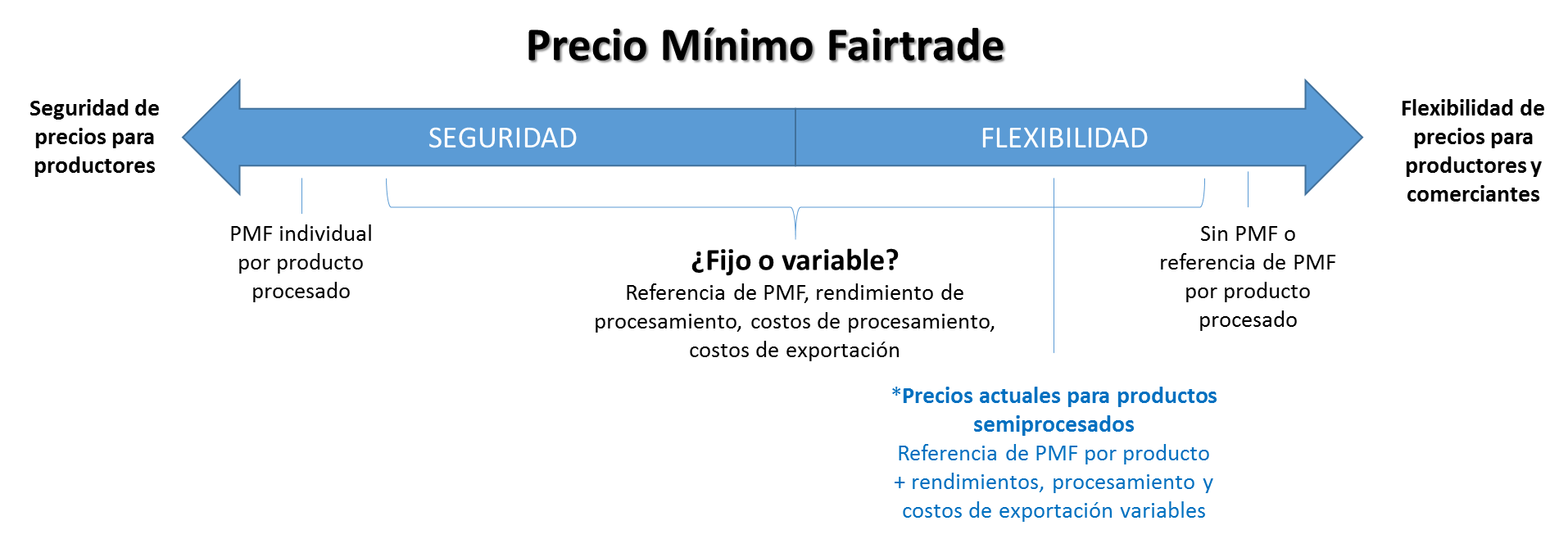 La mayoría de los entrevistados expresaron que Fairtrade debería adoptar un enfoque que simplifique la metodología de cálculo de precios actual a la vez que se proporcione mayor flexibilidad de precios a los productores y comerciantes en la negociación de precios. Algunos de los desafíos que los entrevistados mencionaron fueron:Desequilibrios en la demanda de manteca y polvo Fairtrade, lo que resulta en que la mayoría de las OPP solo pueden vender uno de los dos productos (con frecuencia, la manteca). Como la mayoría de las OPP tienen pocos compradores, se hace difícil para las OPP equilibrar sus ventas de manteca y polvo.  Con el actual modelo de precios, es muy desfavorable para un comprador comprar solo uno de estos productos. Se sugirió que los compradores deberían asumir parte del riesgo del productor que no es capaz de vender el otro producto, pero no hacerlo responsable del 100% del costo del grano.Los precios de la manteca y el polvo están estrechamente vinculados. Habitualmente, cuando los precios de la manteca de cacao suben, los precios del polvo de cacao descienden lo que significa que cualquier modelo de precios debe adaptarse a esta realidad si los productores se proponen ser competitivos. Debido a la relativamente pequeña cantidad de granos procesados por las OPP, el costo de procesamiento de las OPP por unidad es significativamente superior al de los grandes procesadores internacionales. Como el costo de procesamiento es uno de los factores claves que contribuyen a los precios generales del producto, ese hecho pone a la OPP en una posición difícil a la hora de negociar y vender sus productos. Por lo tanto, fijar los elementos de un precio final limita la capacidad de la OPP para adaptar sus precios teniendo en cuenta sus costos reales de procesamiento y su contexto de competitividad.Como muchas partes interesadas apoyaron mayor flexibilidad de precios, no proponemos establecer Precios Mínimos Fairtrade fijos para los productos semielaborados, lo que tiene en cuenta el precio del grano + los costos de procesamiento + las tasas de conversión + los costos de exportación. Sin embargo, algunas de las siguientes propuestas incluyen un valor de referencia de PMF basado en el volumen de granos requerido. Propuesta 3A – Precio del mercado Los precios del mercado para licor, manteca y polvo prevalecen, lo que significa que la OPP debe, al menos, recibir el valor del mercado por sus productos. Las ventajas de este enfoque es que permite a los precios de los productores adaptarse a la dinámica del mercado mientras garantiza que el productor reciba, al menos, el valor del mercado por sus productos. Hacer referencia al precio del mercado puede considerarse también como un enfoque audaz para aumentar la competitividad de los productores. La desventaja de este enfoque es que no proporciona protección de precios cuando el precio de mercado de un producto baja. Propuesta 3B – Referencia de PMF de granos EX Works para licor, Precio de mercado para manteca y polvoFairtrade proporciona un PMF de referencia para licor basado en el precio del grano a nivel FOB (2400 USD/TM) menos los costos de exportación habituales (250 USD/TM) dividido por la tasa de conversión de grano a licor (1 TM granos : 0.82 TM licor). La fórmula para el cálculo es la siguiente: (2400-250) / 0.82= 2622. Este enfoque se propone solamente para licor ya que el cálculo del precio del licor es más simple debido a la relación 1:1 en comparación con la relación más compleja 1:2 entre granos y manteca/polvo con la dinámica oferta/demanda asociada. Tenga en cuenta que la Diferencia de orgánico se propone en la sección 4.3 y se adicionará además del PMF. Fairtrade espera que los costos de procesamiento y los costos de exportación (cuando los productores exportan por sí mismos) se tengan en cuenta a la hora de determinar el precio final para el licor. Sin embargo, en lugar de proporcionar un valor de referencia para los costos de exportación, Fairtrade anima a los productores a que utilicen sus costos de exportación reales para el licor. Esto se debe a que los costos de exportación varían mucho de una OPP a otra y entre los diferentes productos. La ventaja de este enfoque es que proporciona un nivel de protección de precio en licor, el producto semielaborado más comúnmente vendido por los productores, a la vez que se permite la flexibilidad de precios en los casos de precios más complejos de la manteca y el polvo. La desventaja es que existe menos flexibilidad de precios en el licor en comparación con la manteca y el polvo. Pregunta 3: ¿Cuál de las propuestas anteriores cree usted que Fairtrade debería implementar para el establecimiento de precios de los productos de cacao semielaborado? Propuesta 3A Propuesta 3B Tengo otra propuesta.Fundamente su respuesta:      Valores de la Prima Fairtrade y de la Diferencia de orgánico Fairtrade En la actual configuración de precios, la Prima Fairtrade pagadera por los productos semielaborados se calcula dividiendo la Prima Fairtrade de los granos de cacao convencional por los rendimientos de procesamiento de los productores, vea el requisito 4.2.6. Una vez más, si el rendimiento de procesamiento real no está disponible para el productor, entonces se aplica el rendimiento de procesamiento del 4.2.6. La diferencia de orgánico Fairtrade de 300 $ por TM de granos orgánicos se introdujo como resultado de la Revisión de Precio y Prima Fairtrade de 2018. La diferencia de orgánico Fairtrade se paga además del Precio Mínimo Fairtrade convencional o del precio del mercado, el que sea superior, cuando se compra cacao orgánico Fairtrade. La diferencia de orgánico Fairtrade entra en vigor a partir del 1 de octubre de 2019. Esto representa un cambio respecto del Precio Mínimo Fairtrade actual de 2300 USD/TM por granos de cacao orgánico certificados Fairtrade. Esta revisión busca establecer la mejor manera de incorporar la nueva diferencia de orgánico Fairtrade a la configuración de precios para los productos de cacao semielaborado. La estructura de la diferencia de orgánico Fairtrade es la misma que la de la Prima Fairtrade (es un valor que se paga además del PMF convencional o del precio del mercado por granos). Parecería lógico entonces aplicar la misma metodología para calcular la diferencia de orgánico Fairtrade pagadera por productos semielaborados (mediante la división de la diferencia de orgánico Fairtrade por los rendimientos de procesamiento de los productores O las tasas de conversión del Criterio). Sin embargo, a pesar de tener la misma estructura, la Prima Fairtrade y la diferencia de orgánico Fairtrade no tienen la misma función. El objetivo de la diferencia de orgánico Fairtrade es cubrir los costos adicionales de la producción de orgánico, especialmente cuando el mercado no lo hace. Se trata de un elemento intrínseco del precio en comparación con el carácter de contribución al desarrollo de la Prima.. La Prima Fairtrade pretende proporcionar capacidad de inversión adicional para contribuir al desarrollo, para mejorar las condiciones sociales, económicas y medioambientales de los miembros de la OPP. Los miembros dentro de la OPP deciden democráticamente el uso que se dará a este ingreso adicional. Debido a estas diferencias claves no es necesariamente lógico aplicar la misma metodología para calcular la diferencia de orgánico Fairtrade pagadera en el caso de los productos semielaborados. Fairtrade pide a las partes interesadas que lo tengan en cuenta cuando revisen las propuestas concernientes a la Prima Fairtrade y a la diferencia de orgánico Fairtrade.Durante la etapa de investigación, Fairtrade preguntó a las partes interesadas si la prioridad para la Prima Fairtrade y la diferencia de orgánico Fairtrade derivada de la venta de productos semielaborados por la OPP debería ser seguridad O flexibilidad. 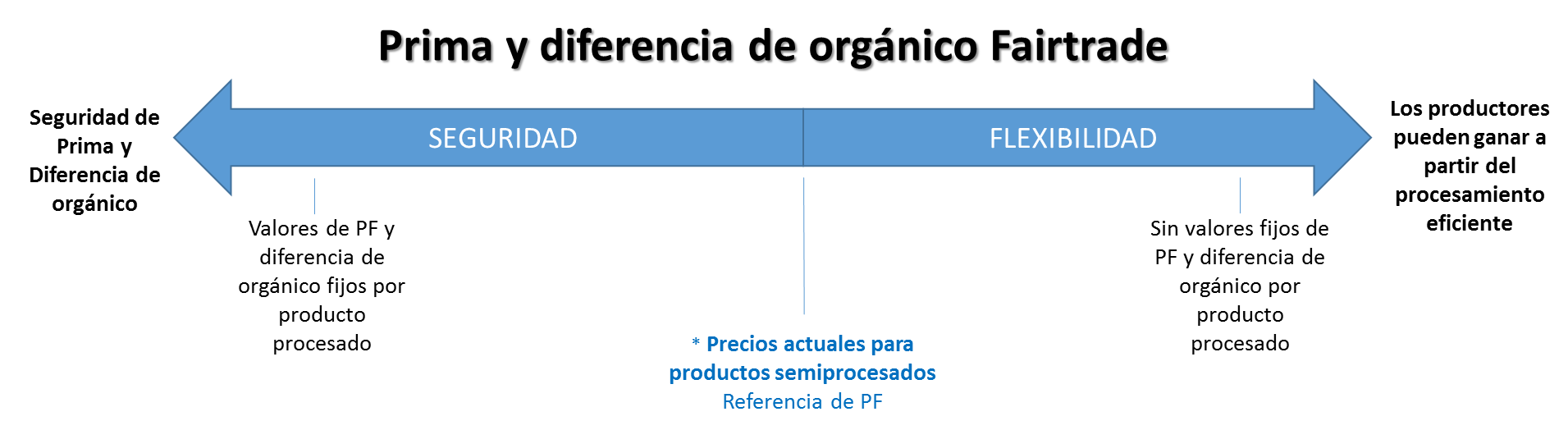 Las OPP manifestaron que la prioridad es la seguridad. Los dos comerciantes también apoyaron la idea de fijar valores de PF para los productos de cacao semielaborado, sin embargo, se mencionó cuán desfavorable es para un comprador comprar solamente uno de los dos productos (manteca o polvo) según el modelo de precios actual. Se sugirió que los compradores deberían asumir parte del riesgo del productor que no es capaz de vender el otro producto, pero no hacerlo responsable del 100% del costo del grano. Este desafío se aplica al precio y a la diferencia de orgánico, no solamente a la PF. De hecho, con la nueva diferencia de orgánico Fairtrade, será aún más desfavorable para un comprador comprar solamente uno de los dos productos (manteca o polvo). Sin embargo, los comerciantes mencionaron que fijar la diferencia de orgánico de manera eficaz puede proporcionar seguridad suficiente a los productores, obviando la necesidad de las referencias de PMF para todos los productos semielaborados, excepto, únicamente, si existe una evidencia clara de un acuerdo entre el comprador/vendedor con un precio justo para los productores.Prima Fairtrade para licorEl equipo del proyecto no recibió comentarios, lo que sugiere problemas relacionados con el modelo actual de cálculo de la Prima para el licor. Así, proponemos que el valor de la PF para licor continúe calculándose a partir del valor de la PF para granos (240 $/TM, en vigor a partir del 1 de octubre de 2019) y la conversión grano/licor, es decir, 240/0.82=293 USD/TM. Este enfoque se propone solamente para licor, ya que el licor tiene una relación de procesamiento 1:1 con los granos, lo que hace que el cálculo sea mucho más simple.Pregunta 4: ¿Está usted de acuerdo con que Fairtrade debería establecer la PF para licor como se ha explicado antes? Sí.  No, tengo otra propuesta.Fundamente su respuesta:      4.2 	Enfrentar el desafío de la Prima Fairtrade para manteca y polvoLos precios de la manteca y el polvo pueden fluctuar independientemente del precio del grano de cacao. La demanda desequilibrada de manteca y polvo constituye un desafío para el actual modelo de PF. Actualmente, el requisito del Criterio para cacao estipula que el monto total de la PF se recarga sobre uno de los productos si el otro no se vende como Fairtrade según el mismo contrato. Muy pocos compradores (si existe alguno) compran manteca y polvo simultáneamente a la OPP. Este requisito puede resultar en un doble cobro, si la OPP puede vender ambos productos como Fairtrade a diferentes compradores. Esto no le permite a la OPP la flexibilidad para equilibrar sus ventas de polvo y manteca y para incorporarlo a la manera en que cobran la PF a sus socios.Propuesta 4A: Modelo actual eliminando el volumen elegible Fairtrade del producto no vendido Según el modelo actual, para garantizar que el monto total de PF cobrada se corresponda correctamente con las ventas combinadas de manteca y polvo, esta propuesta requiere la eliminación del volumen elegible Fairtrade del producto no vendido (p. ej., polvo si la manteca es vendida como Fairtrade). Por ejemplo, si un contrato para manteca incluye el monto total de la PF (585 $/TM), el volumen correspondiente de polvo ya no se puede vender como Fairtrade para evitar que la PF total se cobre dos veces (una vez en el contrato para manteca y otra vez en el contrato para polvo). Cuando la OPP vende ambos productos con el mismo contrato, el modelo PF combinado se puede aplicar aún (1 TM de manteca y 1 TM de polvo por 585 $). La ventaja de este enfoque es que elimina la posibilidad de sobrefacturación de la PF a la vez que se garantiza a las OPP el importe fijado de PF. La propuesta funciona de modo similar al modelo actual. Solo requiere cambios mínimos respecto a las prácticas actuales. Sin embargo, la desventaja de este enfoque es que no aborda el problema de cuán desfavorable es para un comprador comprar solamente un producto (manteca o polvo) con el modelo actual de precios. Propuesta 4B: Unir la conversión manteca/polvo de la PF de diferentes compradoresEsta propuesta permitiría a la OPP equilibrar la cantidad total de PF de diferentes compradores de manteca y polvo; es decir, de diferentes contratos dentro de un período dado. Por ejemplo, las OPP pueden decidir compensar un comprador que compra manteca con otras compras de polvo, si tienen compradores para ambos productos y, entonces, cobrar la PF a un solo comprador, en su proporción de granos. Por ejemplo:Cliente A compra 1 TM de mantecaCliente B compra 1 TM de polvoPara producir 1 TM de manteca + 1 TM de polvo, se procesan 2.44 TM de granos2.44 TM de granos = 585.60 $ de PF La OPP le carga al cliente A 292.80 $ y al cliente B 292.80 $ EN LUGAR DE 585.60 $ a cada uno.Por tanto, la tasa de conversión combinada de manteca y polvo de 0.82 (vea la sección 2) puede aplicarse en este escenario a la 1 TM de manteca y a la 1 TM de polvo para calcular el costo de la Prima Fairtrade por cliente, así se reconoce que las ventas de manteca compensan las ventas de polvo y viceversa.Para funcionar, esta propuesta asume lo siguiente:Un alto nivel de confianza y transparencia en la asociación comercial.Las OPP conocen sus ventas de productos semielaborados mucho antes de la temporada.La mayoría de los compradores son compradores habituales que se mantienen con sus compromisos cada temporada.La ventaja de este enfoque es que las OPP pueden cobrar según las ventas combinadas de manteca y polvo, lo que significa que los comerciantes que compran solamente uno de los dos productos no son responsables automáticamente por el 100% del costo de la PF para granos. Las OPP todavía reciben los montos correctos de Prima Fairtrade según el volumen de granos que han procesado por las ventas combinadas de manteca/polvo y los comerciantes solo pagan por su proporción de granos. Sin embargo, la desventaja de este enfoque es que esta eficiencia de costos solo se obtiene cuando la OPP es capaz de vender ambos productos (manteca y polvo) dentro de un período dado. Si no, el comerciante es responsable del costo total de la PF.Propuesta 4C: Aplicar el modelo de riesgos compartidos para calcular valores fijos para manteca y polvo  Fairtrade calcula el costo de la PF para manteca y polvo mediante el método de riesgos compartidos. El desafío actual es que un comerciante asume todo el riesgo de una OPP que no es capaz de vender el otro producto como Fairtrade pagando el 100% del costo de la PF (usando una tasa de conversión de 0.41 para la ventas de manteca o polvo = 585$/TM). La propuesta 4C propone que los comerciantes asuman el 75% del costo para, así, actuar como punto medio y compartir el riesgo entre la OPP y el comerciante en caso de ventas desiguales de manteca y polvo. La alternativa sería que una OPP asuma todo el riesgo de no ser capaz de vender el otro producto como Fairtrade y cobrar al comerciante solamente la mitad del costo del grano (usando la tasa de conversión 0.82 para las ventas de manteca o polvo = 293$/TM).El comerciante asume todo el riesgo: 1 TM de manteca o polvo comprada con 585$ TM. El productor asume todo el riesgo: 1 TM de Manteca o polvo vendida con 293$ TM.Propuesta: el productor y el comerciante comparten el riesgo: 1 TM de manteca o polvo vendida con 439$ TM.Nota: 439$ MT representa el 75% del costo de la PF y se calcula de la manera siguiente: 585$ TM x 0.75 = 439$.La ventaja de este modelo es que resuelve el desafío manteca/polvo de manera simple y equitativa entre las OPP y los comerciantes. No exige trabajo administrativo adicional para registrar los volúmenes de ventas de manteca y polvo para calcular la PF a recibir. Es fácil de implementar. Sin embargo, los compradores de esas OPP que están comprando iguales cantidades de polvo y manteca y como tal aplican el factor de conversión combinado para las ventas de manteca y polvo pueden verse en desventaja, teniendo como resultado costos superiores de PF para manteca y polvo, en comparación con el sistema actual. No obstante, según los datos de Fairtrade, los compradores rara vez compran ambos productos: manteca y polvo.Resumen de las propuestas para Prima FairtradePregunta 5: ¿Cuál de las propuestas anteriores considera usted que Fairtrade debería implementar para el establecimiento de la Prima de productos de cacao semielaborado? Propuesta 4A. Propuesta 4B y el monto total de la PF debe equilibrarse cada       tiempo (p. ej., anualmente, temporada comercial de cacao, etc.). Propuesta 4C.Tengo otra propuesta.Fundamente su respuesta:      4.3	Diferencia de orgánico FairtradeFairtrade International sugiere enfoques alternativos para una nueva diferencia de orgánico Fairtrade (300$/TM pagado además del PMF o del precio del mercado, el que sea superior, en vigor a partir del 1 de octubre de 2019)  para cacao. Propuesta 5A: Diferencia de orgánico Fairtrade no obligatorio para los productos semielaboradosComo se mencionó anteriormente, la diferencia de orgánico Fairtrade es un elemento intrínseco del precio en comparación con el carácter de contribución al desarrollo que tiene la Prima. Por tanto, un enfoque alternativo es no exigir una diferencia de orgánico independiente y obligatoria para los productos de cacao semielaborado Fairtrade, dígase, licor, manteca o polvo. En su lugar, la aplicación y el valor de una diferencia de orgánico es un resultado de la negociación de precio entre una OPP y su comprador. La ventaja de este enfoque es que evita un mayor aumento de los precios debido a la diferencia de orgánico Fairtrade, pues el desequilibrio manteca/polvo y la obligación de la OPP de incluir una diferencia de orgánico en los precios de sus productos añaden costos fijos, cuando la OPP necesita flexibilidad en los precios. Propuesta 5B: Valor de referencia de diferencia de orgánico Fairtrade para licor, diferencia de orgánico Fairtrade no obligatorio para manteca y polvoFairtrade proporciona un valor de referencia para licor basado en el valor de la diferencia de orgánico para granos y la tasa de conversión de grano a licor (300/0.82=366$/TM). La tasa de conversión final será determinada por el Criterio o los rendimientos que los productores informen, vea la pregunta 2. Este enfoque se propone solamente para licor ya que el licor tiene una relación de procesamiento de 1:1 con los granos, lo que hace el cálculo más simple, en comparación con la relación compleja 1:2 entre granos y manteca/polvo con la dinámica oferta/demanda asociada. No se exige diferencia de orgánico independiente y obligatoria para manteca y polvo.La ventaja de este enfoque es que proporciona un nivel de seguridad para la diferencia de orgánico para licor, el producto semielaborado más comúnmente vendido por los productores, a la vez que permite la flexibilidad de precios en el caso más complejo de la manteca y el polvo. Propuesta 5C: Valores de referencia de diferencia de orgánico Fairtrade para licor, manteca y polvoFairtrade proporciona un valor de referencia para licor, manteca y polvo basado en el valor de diferencia de orgánico para granos y en la tasa de conversión de grano a licor. Sin embargo, este enfoque aplica el factor de conversión combinado para manteca y polvo 0.82 (vea la sección 2) para calcular los costos de la diferencia de orgánico. (La tasa de conversión precisa usada será determinada por el Criterio o los rendimientos que los productores informen, vea la pregunta 2). La lógica de este enfoque para la diferencia de orgánico Fairtrade (versus Prima Fairtrade) es que cualquier producto no vendido como orgánico Fairtrade puede aún ser vendido como orgánico y, como tal, puede atraer aún un cierto precio de mercado como Prima. La ventaja de este enfoque es que los comerciantes que compran solo uno de los dos productos no son responsables automáticamente del 100% del costo de la diferencia de orgánico Fairtrade para granos. En su lugar, las OPP pueden cobrar a los comerciantes solamente su proporción de granos y no están obligadas a aplicar costos fijos adicionales a sus precios.Pregunta 6: ¿Cuál de las propuestas anteriores considera usted que Fairtrade debería implementar para el establecimiento de una diferencia de precio para orgánico en productos de cacao semielaborado? Propuesta 5A. Propuesta 5B. Propuesta 5C.Fundamente su respuesta:      Pregunta 7: Comentarios generalesPor favor, comente los temas tratados en este documento, así como cualquier otro asunto relacionado con el cacao semielaborado:      Anexo 1 Requisitos del Criterio actual4.2.5 NUEVO OCTUBRE 2019 Precio Mínimo Fairtrade para productos de cacao semielaborado comprado a productores certificados4.2.6 NUEVO OCTUBRE 2019 Prima Fairtrade para productos de cacao semielaborado comprado a productores certificadosAnexo 2 Resumen de los resultados de las entrevistas Esta sección presenta el resumen de los resultados de las entrevistas, lo que constituye la base de la consulta. Información general sobre las organizaciones de productoresLa mayoría de las OPP Fairtrade que producen productos de cacao semielaborado son de América Latina. La mayoría produce también productos de cacao orgánico. 5 de las 6 OPP entrevistadas exportan por sí mismas productos elaborados. Todas las OPP venden licor, pero la manteca tiene los volúmenes de venta más altos de todos los productos semielaborados. Durante las entrevistas, todas las OPP mencionaron que tuvieron en cuenta sus costos de procesamiento reales a la hora de negociar los precios finales con los compradores y que, normalmente, el precio del contrato abarca sus costos de procesamiento. Las OPP informaron sus rendimientos de procesamiento, tanto según los registros de producción reales como según estimados basados en la renovación de las plantas de procesamiento.Precio Mínimo Fairtrade:3 de las 6 OPP que participaron en la entrevista votaron por mejorar la flexibilidad de precios, mientras que una OPP votó por tener seguridad total de precios y otra lo hizo por contar con una mayor seguridad de precios. Las 3 OPP que votaron por un modelo de PMF más flexible señalaron que el actual sistema de cálculo del PMF es complicado y que las variables de costo no deberían ser fijas ya que los costos varían de una OPP a otra. También mencionaron que un sistema flexible posibilitaría la negociación de precios y desbloquea el acceso al mercado. Las OPP que votaron por tener mayor seguridad de precios, ya sea más seguridad o seguridad total, manifestaron que el PMF debería funcionar como un mínimo absoluto, como salvaguarda del precio del productor. Los dos comerciantes entrevistados votaron por mejorar la flexibilidad de los precios o por contar con flexibilidad total de precios. Prima Fairtrade:5 de las 6 OPP estuvieron a favor de fijar los valores de PF para los productos de cacao semielaborado, mientras que 1 OPP se abstuvo. Las OPP que estuvieron a favor de fijar la PF dijeron que una PF fija brinda más seguridad de ingresos y facilita la planificación de desarrollo de la OPP. También mencionaron que posibilita mayor transparencia de precios en la cadena de suministro.Los dos comerciantes entrevistados también apoyaron la idea de fijar los valores de la PF para productos de cacao semielaborado, sin embargo, apuntaron cuán desfavorable es para un comprador comprar solamente uno de los dos productos (manteca o polvo) según el modelo de precios actual. Se sugirió que los compradores deberían asumir parte del riesgo del productor que no es capaz de vender el otro producto, pero no hacerlo responsable del 100% del costo del grano. (Por supuesto, esto se aplica al precio, a la Prima y a la diferencia de orgánico pagadera). Diferencia de orgánico:5 de las 6 OPP estuvieron a favor de fijar los valores de diferencia de orgánico para los productos de cacao semielaborado, mientras que 1 OPP se abstuvo. Las OPP que estuvieron a favor de fijar la diferencia de orgánico no explicaron sus razones. Por otra parte, una mencionó que la diferencia de orgánico debería establecerse basándose en el precio del grano.Documento de consulta:Revisión del modelo de precios Fairtrade para cacao semielaborado vendido por Organizaciones de pequeños productoresDocumento de consulta:Revisión del modelo de precios Fairtrade para cacao semielaborado vendido por Organizaciones de pequeños productoresPeríodo de consulta03.09.2019 –03.10.2019Responsable del proyectoYun-Chu Chiu, Responsable de proyecto, Precios y.chiu@fairtrade.net Denos información sobre su organización de manera que podamos analizar los datos con precisión y contactarle para aclaraciones, si fuera necesario. Nombre de su organización      Nombre de la persona de contacto      E-mail / número de teléfono de la persona de contacto      País      Identificador FLO (FLO ID)       ¿Cuál es su responsabilidad en la cadena de suministro? Marque todas las casillas que se apliquen. Soy un productor comerciante certificado Fairtrade.Soy un procesador, produzco licor manteca polvo.Soy un vendedor de granos EXW  granos FOB  licor manteca polvo.Exporto granos licor manteca polvo  otros productos:      .Información sobre el entrevistador (solo para los miembros del equipo del proyecto).Realización de la entrevista:Nombre del entrevistador:                     Fecha:      Rendimiento de procesamiento actual para granos, según el requisito 4.2.6Rendimiento de procesamiento para granos propuesto (en consonancia con el requisito 2.1.1)Granos--Licor0.80.82Manteca0.3760.41Polvo0.4240.41Manteca y Polvo(0.8)(0.8)PMF en EXWPMF en EXWPMF en EXWPropuesta 3APropuesta 3BLicorPrecio del mercado2622 $/TM + procesamiento y costos de exportación individuales (cuando se aplique) MantecaPrecio del mercadoPrecio del mercadoPolvoPrecio del mercadoPrecio del mercadoPrima Fairtrade Prima Fairtrade PropuestaLicor293 $/TM Prima FairtradePrima FairtradePrima FairtradePrima FairtradePropuesta 4APropuesta 4BPropuesta 4C1 TM de manteca$ 585$ 585439$ 1 TM de polvo$ 585$ 585439$ 1 TM de mantecay1 TM de polvo$ 585$ 585No se aplicaRequisito adicional:Cuando toda la PF se carga a un producto, el volumen FT correspondiente del otro no puede venderse como FT.Se exige a la OPP un sistema contable.Las OPP deben conciliar toda la PF recibida por todos los contratos FT para manteca y polvo dentro de una temporada comercial de cacao.Se exige a la OPP un sistema contable.NoDiferencia de orgánicoDiferencia de orgánicoDiferencia de orgánicoDiferencia de orgánicoPropuesta 5APropuesta 5BPropuesta 5C1 TM de licorPrecio del mercado366 $/TM366 $/TM1 TM de mantecaPrecio del mercadoPrecio del mercado366 $/TM1 TM de polvoPrecio del mercadoPrecio del mercado366 $/TMSe aplica a: Pagadores Fairtrade que compran cacao semielaborado a productoresSe aplica a: Pagadores Fairtrade que compran cacao semielaborado a productoresBásicoUsted negocia el precio del producto semielaborado con el productor. Este precio negociadose basa en, al menos, los valores de referencia de los granos de cacao: 2150 USD / TM (para convencional) y 2450 USD / TM (para orgánico) a nivel de los productores, más todos los costos pertinentes de procesamiento.El Precio Mínimo Fairtrade se calcula mediante el rendimiento medio del procesamiento calculado por el productor.Únicamente si esta información no está disponible para el productor, se aplican los rendimientos del procesamiento de los granos expuestos en 4.2.6 (vea los detalles en la segunda columna de la tabla y los ejemplos de cálculos en la orientación).Año 0Usted negocia el precio del producto semielaborado con el productor. Este precio negociadose basa en, al menos, los valores de referencia de los granos de cacao: 2150 USD / TM (para convencional) y 2450 USD / TM (para orgánico) a nivel de los productores, más todos los costos pertinentes de procesamiento.El Precio Mínimo Fairtrade se calcula mediante el rendimiento medio del procesamiento calculado por el productor.Únicamente si esta información no está disponible para el productor, se aplican los rendimientos del procesamiento de los granos expuestos en 4.2.6 (vea los detalles en la segunda columna de la tabla y los ejemplos de cálculos en la orientación).Orientación: Hasta el 1 de octubre de 2019 se aplican los siguientes valores de referencia para los granos de cacao: USD 1750/TM (para convencional) y USD 2050/TM (para orgánico) a nivel de los productores más todos los costos pertinentes de procesamiento.  Orientación: Hasta el 1 de octubre de 2019 se aplican los siguientes valores de referencia para los granos de cacao: USD 1750/TM (para convencional) y USD 2050/TM (para orgánico) a nivel de los productores más todos los costos pertinentes de procesamiento.  Se aplica a: Pagadores Fairtrade que compran productos de cacao semielaborado a productores certificadosSe aplica a: Pagadores Fairtrade que compran productos de cacao semielaborado a productores certificadosBásicoEl valor de la Prima Fairtrade para los productos semielaborados se deriva del rendimiento medio de procesamiento calculado por el productor (vea los ejemplos que siguen). Únicamente si esta información no está disponible para el productor, se aplican los siguientes valores:La Prima Fairtrade para productos semielaborados está sujeta a las mismas reglas que cualquier otra Prima Fairtrade y observa las secciones 4.2 y 4.3 del Criterio para Comerciantes.Año 0El valor de la Prima Fairtrade para los productos semielaborados se deriva del rendimiento medio de procesamiento calculado por el productor (vea los ejemplos que siguen). Únicamente si esta información no está disponible para el productor, se aplican los siguientes valores:La Prima Fairtrade para productos semielaborados está sujeta a las mismas reglas que cualquier otra Prima Fairtrade y observa las secciones 4.2 y 4.3 del Criterio para Comerciantes.